15. foglalkozásFarkasné Nagy KrisztinaTantárgyi integritáskomplex természettudomány, földrajz, biológia, matematikatantervi vonatkozásTájékozódás az időben: megérti a Föld mozgásai és a napi, évi időszámítás közötti összefüggéseket; modellezi a Nap és a Föld helyzetét a különböző napszakokban és évszakokban.Élő környezetünk: A növények testfelépítésetermészettudományos megismerési módszerek  megfigyelés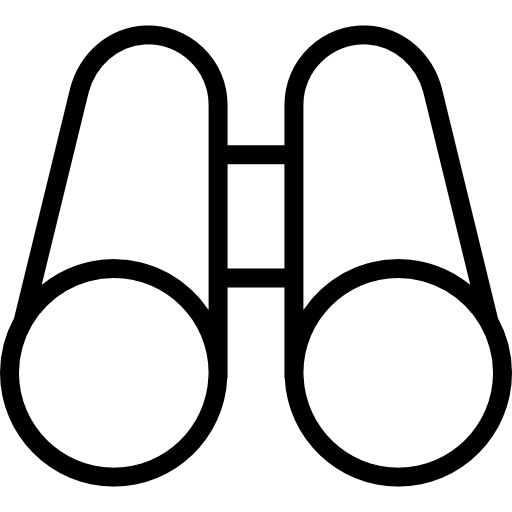    leírás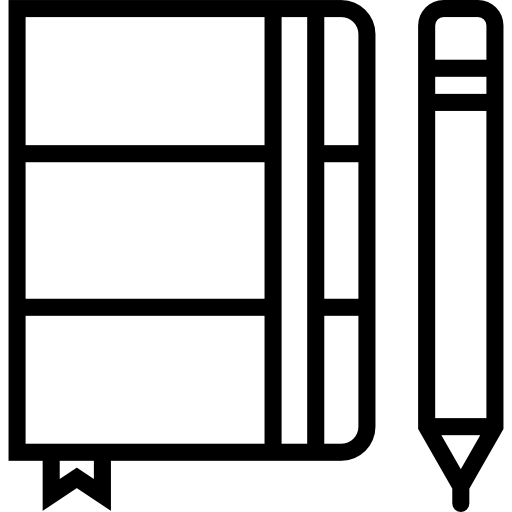   összehasonlítás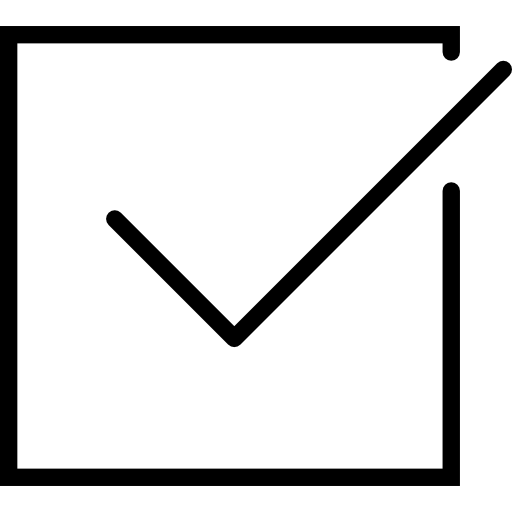   mérés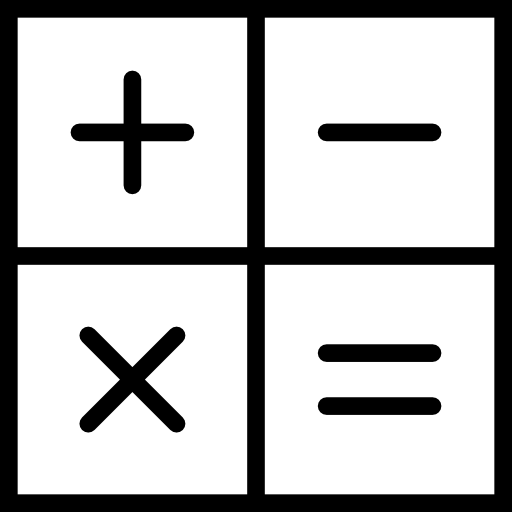 Mit készítsek elő?földgömb, gyurmaragasztó, játékbábuk, zseblámpa , íróeszközök, csomagolópapír, tablet, projektor, rajzszög, A4-es fehér papírok, színes post-it, mellékletekHová bújik éjjel a Nap?2x45 perces tanórai feldolgozásA Föld tengely körüli forgásának és következményeinek megismerése. Annak tudatosítása, hogy a nappalok és éjszakák hossza az év során folyamatosan változik. A változás állandóságának felismerése, megtapasztalása.A gyerekek tudatosan figyeljék meg a napszakok változását és a napszakok közti különbségeket. Figyeljék meg az állatok és növények jellemzőit, viselkedését a különböző napszakokban.ÁTTEKINTŐ VÁZLAT1.  Hová bújik éjjel a Nap?	30 perc 1.1 És mégis forog…	10 perc1.2 Játsszunk mi is Napot!	10 perc1.3 Naplemente	10 perc2. Éjjelünk-nappalunk	60 perc2.1 Virágóra	25 perc2.2 Amikor a kis állatok elfáradnak	30 perc2.3 Hová bújik éjjel a Nap?	5 percÖsszesen:	2×45 percA foglalkozás megtartásához szükséges eszközök előkészítése. Mivel egyes bemutatókhoz sötét helyiségre van szükség, így győződjünk meg arról, hogy a tanóránk időpontjában elég sötét van-e a tanteremben. Szintén fontos a digitális eszközök működőképességének (wifi-elérhetőség, akkumulátor töltöttségi szintje) meggyőződni a foglakozás előtt.Mit akarunk elérni?A gyerekek ismerjék meg a Föld tengely körüli forgását és tapasztalják meg annak következményeit!TevékenységekAnimáció megtekintése, közös megbeszélésMellékletek1.1. melléklet: kisfilmFeladatok leírása1. Hová bújik éjjel a Nap? 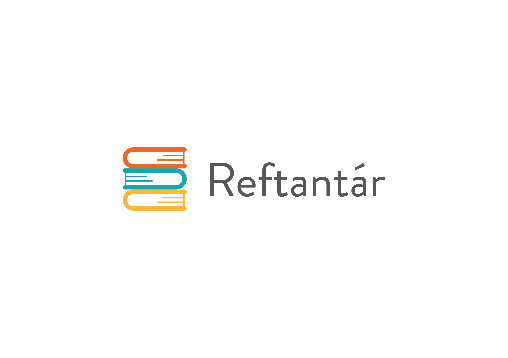 1.1. És mégis forog…A kisfilm segítségével a gyerekek megismerhetik a Föld forgását és annak következményeit. (csak ez a rész: 1’42” – 4’35”)link: https://www.youtube.com/watch?v=OXXAPeJ3wG0Közös beszélgetéssel válaszolhatjuk meg a foglalkozás kiinduló kérdését: Hová bújik éjjel a Nap?Miért mondjuk, hogy a Nap útja látszólagos?Milyen szempontok alapján jellemezhető a Föld forgása?Milyen következményei vannak a Föld forgásának?Hogyan észleljük a mindennapokban a Föld forgását?tevékenységekIrányított megfigyelés tanári segítséggel.Mire van szükségünk ehhez a feladathoz?földgömb, gyurmaragasztó, bábuk, zseblámpa1.2. Játsszunk mi is Napot!Modellezzük a Föld forgását a gyerekekkel együtt! Világítsuk meg az elsötétített teremben a földgömböt elemlámpával. Szemléltetésképpen gyurmaragasztó segítségével erősítsünk kis bábúkat a földgömbre, hogy „látszódjon”, mikor van éjjel és nappal ott, ahol a bábuk „laknak”.A Nap szerepébe egymás után (vagy kiscsoportosan) belehelyezkedhetnek a gyerekek is.Mi tapasztalható a „bábu életében” a Föld forgása során?tevékenységekKözös beszélgetés és élménymegosztás és kutatás az interneten.Önálló, otthoni megfigyelés.Mire van szükségünk ehhez a feladathoz?tablet, íróeszközök, projektorMellékletekCsontváry Kosztka Tivadar festményei1.3. Naplemente A naplemente megfigyelése évszázadok óta festők, költők, írók ihletője. Nézzük meg a gyerekekkel közösen Csontváry Kosztka Tivadar festményeit az alábbi linkeken! (link1, link2) 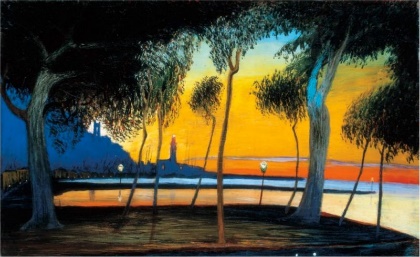 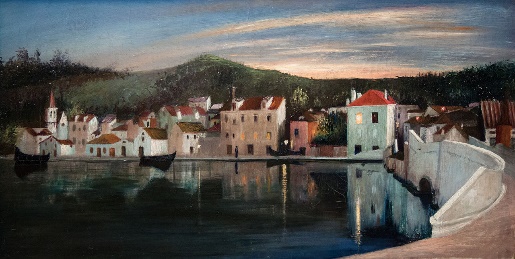 Megfigyelés: Beszéljük meg a gyerekekkel, ki látott már naplementét? Mit tapasztalt?Hívjuk fel a gyerekek figyelmét arra, hogy a naplemente időpontja az év során folyamatosan változik. (ez a változás percekben mérhető)Közösen keressük meg az interneten, hogy az adott napon, mikor csodálhatjuk meg a naplementét!Megfigyelés és leírás: Beszéljük meg a gyerekekkel, hogy a következő egy hétben egy táblázatba rögzítsék a naplemente időpontját! Rögzítsük a gyerekek füzetébe a megfigyelési szempontokat, segítsünk elkészíteni a kitöltendő táblázatot!Megfigyelési szempontok: időpont, naplemente képe- látványa, időkülönbség az előző naphoz képest, egyébMérési, összehasonlítási feladatok a táblázat adataihoz:Milyen tendencia figyelhető meg a naplemente időpontjának változásában?Mennyi a különbség (percben) az egymás utáni napok között?A különbség növekszik-e vagy csökken?Kiegészítő otthoni, önálló tevékenység:Akinek van rá lehetősége fotósorozatban is örökítse meg a következő hét naplementéit!Mit akarunk elérni?A gyerekek ismerjék meg, miként alkalmazkodnak és viselkednek a növények és állatok a napszakokhoz.tevékyenységekVirágóra készítése páros munkábanMire van szükségünk ehhez a feladathoz?tablet, íróeszközök, csomagolópapír; Linné virágóra nyomtatva vagy kivetítve, gyurmaragasztóforrások a feladathozSimon Tibor- Seregélyes Tibor: Növényismeret. OFISimon Tibor- Csapody Vera: Kis növényhatározó. Nemzeti Tankönyvkiadó.virágóramellékletekVirágóra rajzaVirágóra fogalmaLinné-féle virágóra2. Éjjelünk-nappalunkAz órán azt figyeljük meg és hasonlítjuk össze, hogy az állatok és növények miképpen alkalmazkodnak a napszakok váltakozásához.2.1. Virágóra A Nap elhelyezkedése az égbolton a nappalok során folyamatosan változik, ez a Nap látszólagos járása. A Nap járása meghatározza életünk rendjét, folyamatait (pl. napkelte – reggeli; dél – amikor a legmagasabban jár a Nap az égen, ebéd, naplemente – lefekvés) A mai ember már jelentősen eltér ettől az időbeosztástól). De nemcsak az emberek, hanem a növények is alkalmazkodnak a Nap járásához (pl. máskor bontják ki a virágok a szirmaikat).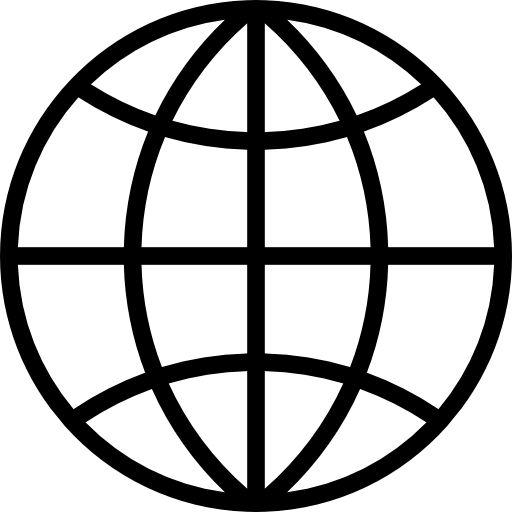 Ismertessük meg a diákokkal a virágóra fogalmát. Vedd figyelembeFontos hangsúlyosan kiemelni, hogy a valódi időt mutató virágóra elkészítése szinte lehetetlen feladat! A virágóra elkészítésével a cél, hogy a diákok rádöbbenjenek, hogy milyen másképpen viselkednek pl. nyitják ki szirmaikat a virágok a Nap égi útjához igazodva. Érezzék át, hogy a világ minden teremtménye érzékeli a nappalok és éjszakák váltakozását és saját módján alkalmazkodik hozzá.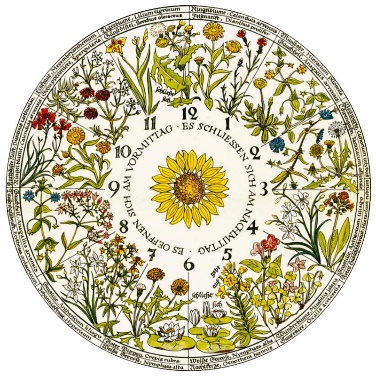 A virágóra elkészítése:A mellékletben található Linné virágóra mintájára egy csomagolópapírra rajzoljuk fel az óra körvonalait, beosztását.Osszuk fel az osztályt 12 párra. Mindegyik pár a számukra kijelölt időszakban nyíló virágnak jár utána. Vagyis a Linne-féle virágórán található növények latin neve alapján keressék meg a növény magyar nevét és az adott virágot. A virágokról jegyezzék fel a legfontosabb tudnivalókat a füzetükbe.Megfigyelési szempontok: virág neve, család, a növény leírása, virágzata, élőhelye, felhasználása, egyéb, stb.A párok rajzolják rá a virágot a virágórára! A csoportok mutassák be, hogy milyen virágot rajzoltak a virágórába, illetve annak milyen jellemzőit ismerték meg! A kész virágóra kerüljön ki a táblára!TevékenységekÁllatok csoportosítás és összehasonlítása éjjeli akitivátusk alapján. Munkaforma: egyéni munka, csoportmunka, közös megbeszélés.Mire van szükségünk ehhez a feladathoz?tablet, íróeszközök, A4-es fehér papírok, gyurmaragasztó, rajzszög, könyvtári könyvek, tabletekMellékletéjjeli állatok listája (angol nyelvű)2.2. Amikor a kis állatok elfáradnakA nappal után, az éjjellel ismerkedjünk meg, most az állatok szempontjából. A diákok egy-egy cédulán kapják meg a feladatukat.A diákokat két csoportra osztjuk: az egyik csoport tagjainak az éjszaka aktív, míg a másiknak az éjszaka pihenő életmódot folytató állatoknak kell utánanézniük. A könyvtári könyvek és a tabletek segítségével minden diák választ magának egy állatot és egy A5-ös írólapra rövid jellemzést készít az állat éjszakai szokásáról. Jellemzési szempontok: aktív-e az éjjeli órákban? ha igen, milyen tevékenységeket folytat, miért éjszaka teszi ezt?ha nem aktív, akkor hol, milyen módon, mennyi időt pihen az állat?Ezután a két csoport tagjai összegyűlnek és megvitatják milyen előnyei, illetve hátrányai vannak az általuk összegyűjtött állatok életvitelének, hogyan alkalmazkodnak a nappalokhoz és éjszakákhoz. TevékenységekA foglalkozás tanultak összegzése: egyéni munkaMire van szükségünk ehhez a feladathoz?íróeszközök, színes post-it2.3. Hová bújik éjjel a Nap?A duplaórás foglalkozás utolsó 5 percét szánjuk a közös összegzésre. Kérjük meg a gyerekeket, hogy egy-egy színes cetlire írják fel: Ők, mit tanultak ma?A színes papírokat felragaszthatjuk egy közös kartonra vagy a faliújságra.Az óra végén mindenképpen köszönjük meg a gyerekek munkáját!Közös megbeszélés során a két csoport hasonlítsa össze a tapasztalatait: mik az előnyei és a hátrányai az éjszakai életmódnak, és gyűjtsék össze milyen állatokkal ismerkedtek meg részletesebben!VariációA feladatok a csoport nagyságától függően variálhatók és egyéni, páros illetve csoportmunkában is megvalósíthatók!Vedd figyelembeAz alkotó munka során (rajzolás, keresés, összehasonlítás, összegzés) a diákok hajlamosak a részletekben elmerülni, így mindig segítsük őket a helyes idő- és munkabeosztásban!Felhasznált és ajánlott forrásokA. A. Milne - Micimackó - Hová bújik éjjel a Nap? Töprengj Micimackóval sorozat. Egmont-Hungary Kft. 2008.https://www.gardena.com/hu/elet-a-kertben/kerteszeti-magazin/a-viragora/ (Virágóra)http://molnar-v-attila.blogspot.com/2014/05/novenyi-meteorologia.htmlTájak és a csillagos ég (kisfilm): https://www.mozaweb.hu/Extra-Videok-Miert_valtakoznak_a_nappalok_es_az_ejszakak-216493#relatedExtrasLinné virágóra a mi földrajzi helyzetünkben: https://hu.wikipedia.org/wiki/Linn%C3%A9_vir%C3%A1g%C3%B3r%C3%A1jaLinné virágóra: http://szepvilagunk.weebly.com/faacutek-viraacutegok/a-vilg-legszebb-rjaVáczy Kálmán: Carl Linné a természet rendszerezője Vallomásai műveiről. Stúdium Könyvkiadó. Kolozsvár. 1997. elérhető: http://mek.oszk.hu/05200/05218/05218.pdfOnline növényhatározó: http://novenyhatarozo.info/F%C5%91oldalKiss –Bitay Éva - Veres László: Nagy állatlexikon. Szalay Könyvkiadó, Kisújszállás. 2002.Andrea Pinnington – Caz Buckingham: Ismerd meg az éjszakai állatok hangját!. HVG-könyvek. 2018.Az erdő nappal és éjjel – Feltárul a természet. Móra Ferenc Ifjúsági Könyvkiadó Zrt. 2012.http://www.mme.hu/ovatosan-bolygassuk-rozserakasokat-vigyazzunk-sunokre-0http://www.mme.hu/baglyok-szemevel-teli-ejszaka-madarbarat-kertbenhttps://welovebalaton.hu/cikk/2019/7/12/6-ragadozo-akik-lathatatlanul-uraljak-a-balaton-kornyeket